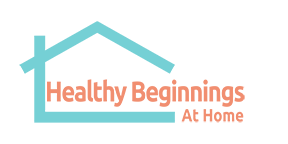 Cross Site Leadership Committee6/30/20224-5PMAttendees:Chair: Douglas Argue, COHHIOMembers: Ashon McKenzie, CelebrateOneDiane Alecusan, CareSourceEmma Smales, Public Health - Dayton/Montgomery County Shaleeta Smith, Summit County Public HealthPaulette Yarber, Community MemberNon-voting Members: Amy Stevens, Health Policy Institute of Ohio Tameka Brice, COHHIOJacob Santiago, Health Policy Institute of OhioEdith Nykenganyi, Health Policy Institute of OhioAngel Wells, United Way of Summit & MedinaAshely Brown, United Way of Summit & MedinaRachael Jones, CelebrateOneBridget Lacy, United Way of Summit & MedinaFacilitator: Barbara PoppeAdvanced Material:ODH WorkplanHBAH branding document Fidelity review IAC CharterAgenda:Welcome, framing, and flow – Barbara Confirm/modify agenda No changes to the agenda. Nominations of community advisors and member update – Barbara Akron: Breanna Wesson, community advisorColumbus: Paulette Yarber, community advisorDayton: Emma Smales, new local representativeApprove membership – action needed All new membership approved. IntroductionsWho am I? [live response]Use chat to respond to this question: “what’s the most important action I’ve taken since the last meeting to advance HBAH 2.0?”Cross-Site Updates – TamekaHBAH Project Coordinator (see attached) Contracts and FundingColumbus Foundation AwardHBAH has been awarded $50,000 from the Columbus Foundation.Media and OutreachNo new media stories. Advocacy for 2.2 fundingCOHHIO met with Leeann Cornyn Governor’s office to gain support for the HBAH project. COHHIO contintues to reach out to media outlets. Barbara, Amy R. and Ashon, and Gina have met with the Medicaid Staff in the Senate. COHHIO met with Senator Steve Huffman in DaytonBlack Caucus Meeting Senator Cecil Thomas is writng a letter to Dewine about maternal and child health . COHHIO will be meeting with Dr. Vanderhoff on July 14th. Program LaunchODH WorkplanApprove working draft – action needed Workplan Approved. Office hoursStaff trainingWorkgroup Updates Program Design Workgroup (Intake through Exit) workgroup Phase alignmentRecommended assessmentsCommunications workgroupHBAH Branding – action needed Website is NOT live yet. HBAH branding approved.Evaluation data collection-related workflowsResearch Updates – Amy IRB updateSubmitted full IRB on June 14th . This process will approve the data collection and consent forms. Supposed to be notified within 48 hours. The person in change is currently on vacation. HPIO is keeping Alicia Leatherman in the loop. Update on Data collection workflow for Screening Form, Eligibility Determination Form and Family Baseline FormHPIO is hosting workgroup meetings to work out data collection workflows.Training (CITI, HMIS, HPIO)HPIO will be hosting a training on forms and HIPAA and other privacy protections on August 12 – virtually.Site Updates – Ashon/Rachael, Shaleeta/Vanessa, Lauren and Emma2.1 sites: [MOUs, staffing, housing pool & payment processes]AkronAkron is having meetings to digest trainings, to create workflows and getting contacts and other information together. Getting Angel, Ashley, and Vanessa settled into their roles. Housing Authority is working with SCDH to increase their vouchers up to 30!ColumbusHad their 4th housing flow meeting. There will be one more to iron out all 7 housing workflows. 12 Housing Choice Vouchers will be provided to Columbus. Searching for one more person to serve as a community advisor. Working on getting trainings in place. Having leadership meetings for contracts and MOUs. CelebrateOne has a finance person who will support getting their contracts through city council. 2.2 sites [Local team development]CincinnatiNot able to join today. Barb and Tameka have been meeting Lauren who is doing great work pulling their Cincinnati team together.DaytonWorking on a proposal with CareSource.Discussion & key pre-launch decisions – Tameka/BarbaraImplementation Advisory Committee: launch July 2022Confirm membership and discuss charter – action needed Charter to be modified and approved.Initial Fidelity FrameworkApprove updated framework – action neededQ: Will this be a checklist or will this be verbal? A: this will be more than verbal, but final format is TBD. Document approved. Policy manual discussion and plans to prepare final document for CLC approval Policy manual is still being drafted. A copy will be placed into circulation by mid-July for approval. Next steps - BarbaraLocal coordinators to complete detailed project timeline for local launch Local coordinators to implement procedure workgroups: launch JulyLocal coordinators to plan local training Fidelity review kick off to be scheduled by mid-JulyCoordinators need to have procedures and timelines for launch. These sound like they are well underway.Plan a celebration when the IRB is approved.